Single Board ComputerPeripheralsw w w . i ei w or l d .c om MPCIE-UART-KIT01-R10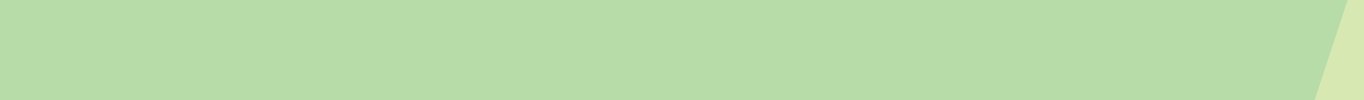 Features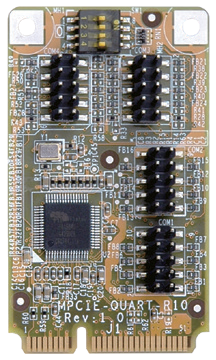 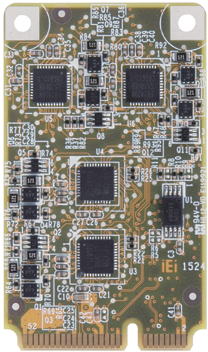 PCI Express Mini Card Supports Quad-port RS-232/422/485, Full Size, RoHSPCI Express Mini supports quad-port RS-232/422/485128 bytes transmit/receive FIFOHigh-speed 16C550/16C650/16C750/16C850 compatible UARTsBaud rate supports 115.2K, max. up to 1.5MDimensions (mm)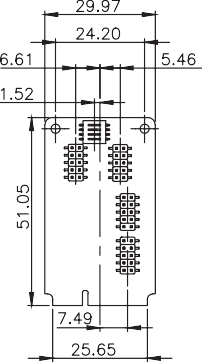 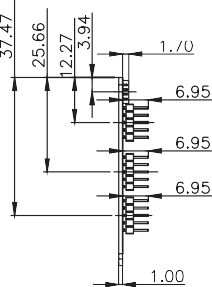 SpecificationsForm Factor: PCI Express Mini card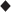 PCI Express Bridge to Quad Serial Port: Fintek F81504 Buffer/Transceiver Series: F81439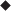 IO: 4 x RS-232/422/485 (2x5-pin header) Operating Temperature: 0°C ~ 60°COperating Humidity: 5% ~ 95%, non-condensing Dimensions (LxW): 51 mm x 30 mmWeight: GW: 100g / NW: 50g CE/FCC compliantPacking ListOrdering InformationMPCIE-UART-KIT02-R10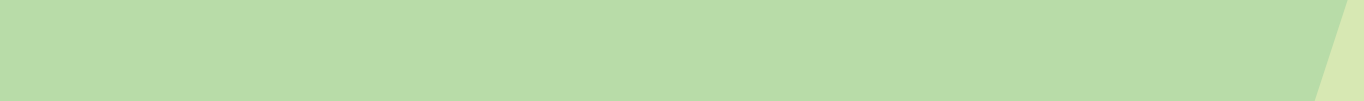 Features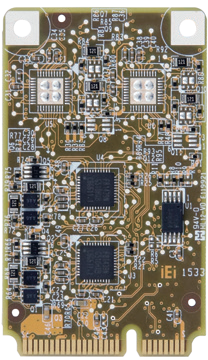 PCI Express Mini Card Supports Dual-port RS-232/422/485, 16-bit GPIO, Full Size, RoHSPCI Express Mini supports dual RS-232/422/485 and 16-bit GPIO ports128 bytes transmit/receive FIFOHigh-speed 16C550/16C650/16C750/16C850 compatible UARTsBaud rate supports 115.2K, max. up to 1.5MAll GPIO supports digit IO for input/output control, output data control, input statusSupport High/Low Level/Pulse, Open Drain/Push Pull function selectionDimensions (mm)Specifications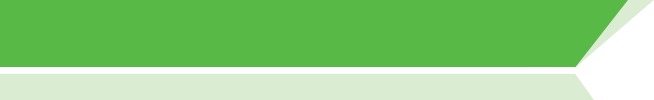 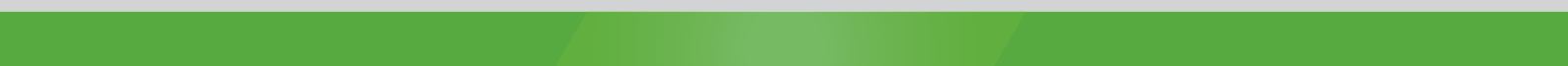 Form Factor: PCI Express Mini cardPCI Express Bridge to Quad Serial Port: Fintek F81504 Buffer/Transceiver Series: F81439IO2 x RS-232/422/485 (2x5-pin header) 2 x 8 bit GPIO (2x5-pin header)Operating Temperature: 0°C ~ 60°COperating Humidity: 5% ~ 95%, non-condensing Dimensions (LxW): 51 mm x 30 mmWeight: GW: 100g / NW: 50g CE/FCC compliantPacking List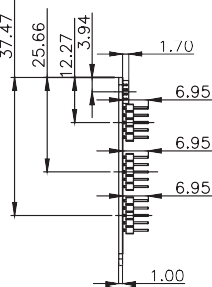 Ordering Information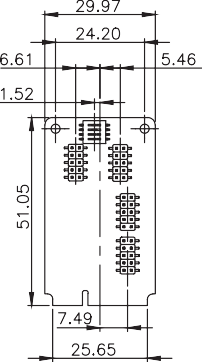 